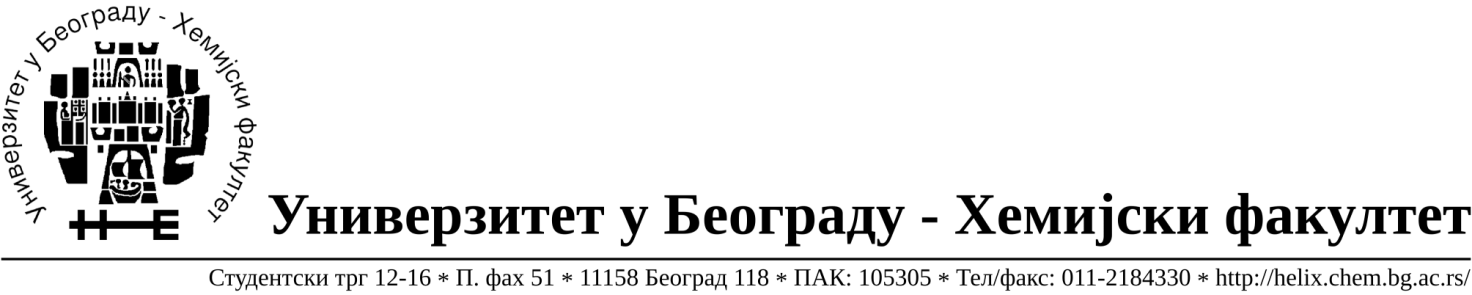 Број: 1078/4Датум:06.11.2019.ОБАВЕШТЕЊЕ О ПРОДУЖЕЊУ РОКА ЗА ПОДНОШЕЊЕ ПОНУДАНа основу  члана 55. став 1. тачка 2. и члана 60. Закона о јавним набавкама (»Службени гласник РС«, број 124/12 и 68/2015) а у складу са Правилником о обавезним елементима конкурсне документације у поступцима јавних набавки и начину доказивања испуњености услова ("Службени гласник Републике Србије", бр. 29/13) и Одлуке број 1078/1од 28.10.2018. године о покретању јавне набавке мале вредности број 25/19, Хемијски факултет у Београду, улица Студентски трг број 12-16, вас позива да поднесете писану понуду у поступку чији је предмет – лабораторијска опрема за образовање и науку. Ознака из општег речника набавке:  38000000- лабораторијска, оптичка и прецизна опрема(осим наочара)1. НАЗИВ НАРУЧИОЦА:Универзитет у Београду –Хемијски факултет2 АДРЕСА НАРУЧИОЦА:Студентски трг 12-16, Београд3. ИНТЕРНЕТ СТРАНИЦА НАРУЧИОЦАwww.chem.bg.ac.rs4. ВРСТА НАРУЧИОЦА		Просвета5.  ВРСТА ПОСТУПКА ЈАВНЕ НАБАВКЕ 	Поступак јавне набавке мале вредности6.  ВРСТА ПРЕДМЕТА 		Добра7. ПРЕДМЕТ ЈАВНЕ НАБАВКЕПредмет јавне набавке број 25/19, су добра – лабораторијска опрема за образовање и науку, обликован по партијама.8.  ДАТУМ ОБЈАВЉИВАЊА ПОЗИВА ЗА ПОДНОШЕЊЕ ПОНУДА 28.10.2019. године10. РАЗЛОГ ЗА ПРОДУЖЕЊЕ РОКА	Дошло је до измене и допуне конкурсне документације.11. ВРЕМЕ И МЕСТО ЗА ПОДНОШЕЊЕ ПОНУДА( НОВИ РОК)Нови рок за подношење понуда је најкасније до дана 15.11.2019. године до 10,00 часова. Понуда се доставља путем поште или лично, сваког радног дана, на адресу Универзитет у Београду, Хемијски факултет, Београд, Студентски трг број 12-16Уколико се понуда доставља поштом, понуђач је дужан да обезбеди да понуда стигне на назначену адресу Наручиоца пре истека рока за достављање понуде.Понуде достављена након означеног рока сматраће се неблаговременом  и биће враћена неотворена понуђачу са назнаком да је поднета неблаговремено.12. МЕСТО, ВРЕМЕ И НАЧИН  ОТВАРАЊА ПОНУДАЈавно отварање понуда обавиће се 15.11.2019. године,  на Универзитет у Београду, Хемијски факултет, Београд, Студентски трг број 12-16, у просторији број 333а, приземље, са почетком у 12,00 часова.13. ЛИЦЕ ЗА КОНТАКТЛице  за контакт је Љиљана Секулић, службеник за јавне набавке, телефон 011/ 3336803,  е‐маил:  ljilja@chem.bg.ac.rs